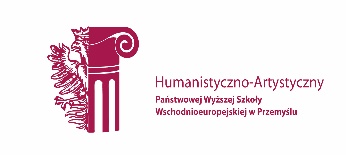 Instytut Humanistyczno-Artystyczny. Projektowanie graficzne II stopnia.                      karta ZAJĘĆ (SYLABUS)    I. Zajęcia i ich usytuowanie w harmonogramie realizacji programu2. Formy zajęć dydaktycznych i ich wymiar w harmonogramie realizacji programu studiów.PPRAKTYKA ZAWODOWA REALIZOWANA JEST W SEMESTRSZE II W WYBRANYCH INSTYTYCJACH I ZAKŁADACH PRACY, KTÓRE POSIADAJĄ PODPISANĄ UMOWĘ Z INSTYTUTEM SZTUK PROJEKTOWYCH NA REALIZACJĘ PRAKTYK STUDENCKICH Z PODZIAŁEM NA ZAWODOWĄ PRAKTYKĘ Z UWZGLĘDNIENIEM SPECJALNOŚCI EDYTORSKIEJ LUB KOMUNIKACJI WIZUALNEJ.3. Cele zajęć                                                                                                                                                                              C 1 - Doskonalenie umiejętności pracy własnej                                                                                                               C 2 - Upraktycznienie procesu kształceniaC 3-  Nabycie umiejętności wykonywania czynności wyodrębnionych w ramach zakładowego podziału pracy z wykorzystaniem już nabytego przygotowania teoretycznego i praktycznegoC 4 - Zapoznanie studentów z prawidłowościami, zasadami i warunkami funkcjonowania instytucji (przedsiębiorstw), w których realizują praktykę zawodową.C 5 - Przygotowanie studentów do wykonywania zawodu grafika projektanta.4. Wymagania wstępne w zakresie wiedzy, umiejętności i innych kompetencji.Posiadają wiedzę i umiejętności z obszaru projektowania graficznego niezbędną do realizacji wyznaczonych zadań .  Znajomość programów graficznych i umiejętność przełożenia zdobytej wiedzy w na praktyczne realizacje. Zaznajomienie się z regulaminem praktyki. 5. Efekty uczenia się dla zajęć, wraz z odniesieniem do kierunkowych  efektów uczenia się.6. Treści kształcenia – oddzielnie dla każdej formy zajęć dydaktycznych (W- wykład, K- konwersatorium, L- laboratorium, P- projekt, PZ- praktyka zawodowa)PZ-praktyka zawodowa7. Metody weryfikacji efektów uczenia się  /w odniesieniu do poszczególnych efektów/8. Narzędzia dydaktyczne9. Ocena osiągniętych efektów uczenia się  9.1. Sposoby ocenyOcena formującaOcena podsumowująca9.2. Kryteria ocenyOcena osiągniętych efektów kształcenia w zakresie wiedzy, umiejętności i kompetencji odbywa się na podstawie opinii opiekuna praktyki, kierownika praktyki i pracodawcy oraz przedłożonej dokumentacji. Opiekun praktyki jest zobowiązany do przeprowadzenia hospitacji praktyki zawodowej. Terminowe spełnienie wszystkich wymogów określonych w regulaminie praktyk  oraz wywiązanie się z powierzonych przez pracodawcę zadań, stanowi podstawę do zaliczenia praktyki.10. Literatura podstawowa i uzupełniająca:Literatura podstawowa i uzupełniająca:Regulamin praktyki.Regulamin BHP i PPOŻ.Literatura  związana z zadaniami realizowanymi podczas wykonywania praktyki wskazana przez bezpośredniego opiekuna w miejscu odbywania praktyki. 11. Macierz realizacji zajęć12. Obciążenie pracą studenta13. Zatwierdzenie karty zajęć do realizacji.Odpowiedzialny za zajęcia:                                                                              Dyrektor Instytutu:Przemyśl, dnia  ……………………1.Jednostka prowadząca kierunek studiówInstytut Humanistyczno-Artystyczny2. Nazwa kierunku studiówProjektowanie Graficzne3. Forma prowadzenia studiówstacjonarne4. Profil studiówpraktyczny5. Poziom kształcenia studia II stopnia6. Nazwa zajęćPraktyka zawodowa7. Kod zajęćPG2 I058. Poziom/kategoria zajęćZajęcia kształcenia kierunkowego (zkk)9. Status przedmiotuObowiązkowy10. Usytuowanie zajęć w harmonogramie realizacji zajęćSemestr II11. Język wykładowypolski12.Liczba punktów ECTSSem II- 6 pkt. ECTS 13. Koordynator zajęćDr inż. Piotr Kisiel14. Odpowiedzialny za realizację zajęćOpiekun praktyk wyznaczony przez pracodawcęWykładWĆwiczeniaCKonwersatoriumKLaboratoriumLProjektPPraktykaPZInne-----Sem.II-180 h-Lp.Opis efektów uczenia się dla zajęćOdniesienie do kierunkowych efektów uczenia się - identyfikator kierunkowych efektów uczenia sięW_01Wie jak zgodnie z przyjętymi zasadami komunikować się z klientem i w jaki sposób realizować projekty zgodnie z jego oczekiwaniami.   K_W11W_02Znają  i potrafią wyjaśnić procedury,  reguły oraz plan pracy, jakim podlega praktyka zawodowa.K_W12U_01Umie współpracować w większej grupie pracowniczej znajdując się na różnych stanowiskach w procesie realizacyjnym. Jest zdolny do podporządkowywania się przełożonym. K_U11U_02Wykazuje się umiejętnością w podejmowaniu samodzielnych decyzji. K_U14K_01W sposób świadomy kontroluje swoje emocje i zachowania, szczególnie podczas pracy w nowym otoczeniu. K_K05K_02Posiada umiejętność samooceny swojej pracy, jak i poddawania jej się ocenie innych. K_K08K_03Posiada umiejętność współpracy i integracji podczas realizacji zespołowych prac projektowych.K_K11Lp.Tematyka zajęć – szczegółowy opis bloków tematycznych L. godzinP 1Udział w praktyce zawodowej, przygotowanie dokumentacji praktyki180P 2Realizacja wyznaczonych zadań pod nadzorem pracodawcy180RazemRazem180 hSymbol efektu uczenia sięForma weryfikacjiForma weryfikacjiForma weryfikacjiForma weryfikacjiForma weryfikacjiForma weryfikacjiForma weryfikacjiSymbol efektu uczenia sięEgzamin ustnyEgzamin pisemnyKolokwiumProjektSprawdzian wejściowySprawozdanieInneW_01Obserwacja  aktywnościW_02Obserwacja  aktywnościU_01Dokumentacja praktykiObserwacja  aktywnościU_02Dokumentacja praktykiObserwacja  aktywnościK_01Obserwacja  aktywnościK_02Obserwacja  aktywnościK_03Obserwacja  aktywnościSymbolRodzaj zajęćN 1Ustalane w zależności od firmy/instytucji przyjmującej studenta na praktykęF1Zaliczenie na podstawie dokumentacji praktyki P1.F2Zaliczenie na podstawie opinii pracodawcy P2P1Zaliczenie praktyki na podstawie oceny F1,F2 ( średnia zwykła)Symbol efektu uczenia sięZaliczenieW_01W_02Student osiągnął poziom zakładanego efektu kształcenia, w pełni wystarczający do zawodowego funkcjonowania w danym zakresie. Posiada wiedzę w stopniu zadawalającym z zakresu mediów cyfrowych do realizacji zadań zgodnie z oczekiwaniami klienta.U_01U_02Student osiągnął poziom zakładanego efektu kształcenia umożliwiający jakość realizacji zadań zawodowych  Posługuje się warsztatem projektowym odpowiednio dobierając środki i metody do realizacji zadań ze szczególnym nastawieniem na działania praktyczne.K_01K_02, K_03Student osiągnął poziom zakładanego efektu kształcenia w zakresie kompetencji. Profesjonalnie i efektywnie wykorzystuje metody pracy w realizacjach i działaniach zespołowych. Posiada kompetencje do przewodniczenia i współpracy w grupie w trakcie planowania i realizacji zadań projektowych.Symbol efektu uczenia sięOdniesienie efektu do efektów zdefiniowanych dla programuCelePrzedmiotuTreści programoweNarzędzia dydaktyczneSposoby ocenyW_01  K_W11C1, C2, C 3 C4, C 5P 1, P2N 1F 1, F2W_02K_W12C1, C2, C 3 C4, C 5P 1, P2N 1F 1, F2U_01K_U11C1, C2, C 3 C4, C 5P 1, P2N 1F 1, F2U_02K_U14C1, C2,C 3, C4, C5P 1, P2N 1F 1, F2K_01K_K05C1, C2, C 3 C4, C 5P 1, P2N 1F 1, F2K_02K_K08C1, C2, C 3 C4, C 5P 1, P2N 1F 1, F2K_03K_K11C1, C2, C 3 C4, C 5P 1, P2N 1F 1, F2Forma aktywnościŚrednia liczba godzin na zrealizowanie aktywnościUDZIAŁ W WYKŁADACH/UDZIAŁ W ĆWICZENIACH/UDZIAŁ W KONWERSATORIACH/LABOLATORIACH/ PROJEKTACH/UDZIAŁ W PRAKTYCE ZAWODOWEJ180 hUDZIAŁ NAUCZYCIELA AKADEMICKIEGO W EGZAMINIE /UDZIAŁ W KONSULTACJACH4 h                                                                         Suma godzin kontaktowych184 hSAMODZIELNE STUDIOWANIE TREŚCI WYKŁADÓW/SAMODZIELNE PRZYGOTOWANIE DO ZAJĘĆ KSZTAŁTYJĄCYCH UMIEJETNOŚCI PRAKTYCZNE/PRZYGOTOWANIE DO KONSULTACJI/PRZYGOTOWANIE DO EGZAMINU I KOLOKWIÓW/Suma godzin pracy własnej studenta/Sumaryczne obciążenie studenta180 hLICZBA PUNKTÓW ECTS ZA ZAJĘCIA6 pkt. ECTSOBCIĄŻENIE STUDENTA ZAJĘCIAMI KSZTAŁTUJACYMI UMIEJĘTNOŚCI PRAKTYCZNE180 hLICZBA PUNKTÓW ECTS ZA ZAJĘCIA KSZTAŁCUJĄCE UMIEJĘTNOŚCI  PRAKTYCZNE6 pkt. ECTS